Администрация Янгорчинского сельского поселения Вурнарского района Чувашской Республики   п о с т а н о в л я е т:1. Принять к исполнению бюджет Янгорчинского сельского поселения Вурнарского района Чувашской Республики на 2020 год и на плановый период 2021 и 2022 годов с учетом изменений, внесенных решением Собрания депутатов Янгорчинского сельского поселения Вурнарского района Чувашской Республики от 10 июля 2020 года № 06-01 «О внесении изменений в решение Собрания депутатов Янгорчинского сельского поселения Вурнарского района Чувашской Республики от 16 декабря 2019 года № 16-01 «О бюджете Янгорчинского сельского поселения Вурнарского района Чувашской Республики на 2020 год и на плановый период 2021 и 2022 годов» (далее – решение).2. Утвердить прилагаемый перечень мероприятий по реализации решения.3. В процессе исполнения бюджета Янгорчинского сельского поселения Вурнарского района Чувашской Республики: обеспечить полное, экономное и результативное использование безвозмездных поступлений, имеющих целевое назначение;не допускать образования кредиторской задолженности по выплате заработной платы и другим расходным обязательствам поселения.4. Настоящее постановление вступает в силу после его официального опубликования.Глава Янгорчинского сельского поселения Вурнарского района Чувашской Республики                                   Владимиров В.А.   УТВЕРЖДЕНпостановлением администрации Янгорчинского сельского поселения Вурнарского района Чувашской Республики от  13.07.2020  № 19а-ОП Е Р Е Ч Е Н Ьмероприятий по реализации решения Собрания депутатов Янгорчинского сельского поселения Вурнарского района Чувашской Республики от 10 июля 2020 года № 06-01 «О внесении изменений в решение Собрания депутатов Янгорчинского сельского поселения Вурнарского района Чувашской Республики от 16 декабря 2019 года № 16-01 «О бюджете Янгорчинского сельского поселения Вурнарского района Чувашской Республики на 2020 год и на плановый период 2021 и 2022 годов»ЧĂВАШ РЕСПУБЛИКИВАРНАР РАЙОНĚ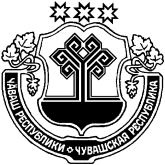 ЧУВАШСКАЯ РЕСПУБЛИКАВУРНАРСКИЙ РАЙОНÇĔРПЕЛ ЯЛ ПОСЕЛЕНИЙĚНАДМИНИСТРАЦИЙĚЙЫШĂНУ  № 19а-ОИюлӗн   – 13-мĕшĕ 2020 ç.        Çĕрпел салиАДМИНИСТРАЦИЯЯНГОРЧИНСКОГО СЕЛЬСКОГОПОСЕЛЕНИЯПОСТАНОВЛЕНИЕ  №19а-О«13 »  июля    2020 г.    село ЯнгорчиноО мерах по реализации решения Собрания депутатов Янгорчинского сельского поселения Вурнарского района Чувашской Республики от 10 июля 2020 года № 06-01 «О внесении изменений в решение Собрания депутатов Янгорчинского сельского поселения Вурнарского района Чувашской Республики Чувашской Республики от 16 декабря 2019 года № 16-01 «О бюджете Янгорчинского сельского поселения Вурнарского района Чувашской Республики на 2020 год и на плановый период 2021 и 2022 годов»О мерах по реализации решения Собрания депутатов Янгорчинского сельского поселения Вурнарского района Чувашской Республики от 10 июля 2020 года № 06-01 «О внесении изменений в решение Собрания депутатов Янгорчинского сельского поселения Вурнарского района Чувашской Республики Чувашской Республики от 16 декабря 2019 года № 16-01 «О бюджете Янгорчинского сельского поселения Вурнарского района Чувашской Республики на 2020 год и на плановый период 2021 и 2022 годов»№п/пНаименование мероприятияСрок реализацииОтветственныйисполнитель1.Представление в финансовый отдел администрации Вурнарского района Чувашской Республики сводных справок об изменении бюджетной росписи по главному распорядителю (распорядителю) средств бюджета Янгорчинского сельского поселения Вурнарского района Чувашской Республики, справок об изменении бюджетной сметы администрации Янгорчинского сельского поселения Вурнарского района Чувашской Республики и предложений по уточнению показателей кассового плана исполнения бюджета Янгорчинского сельского поселения Вурнарского района Чувашской Республики на 2020 год и на плановый период 2021 и 2022 годовне позднее14 июля 2020 г.Администрация Янгорчинского сельского поселения Вурнарского района Чувашской Республики2.Внесение изменений в сводную бюджетную роспись бюджета Янгорчинского сельского поселения Вурнарского района Чувашской Республики на 2020 год и на плановый период 2021 и 2022 годовне позднее 15 июля 2020 г.Финансовый отдел администрации Вурнарского района Чувашской Республики3.Представление в финансовый отдел администрации Вурнарского района Чувашской Республики уточненной бюджетной сметы администрации Янгорчинского сельского поселения Вурнарского района Чувашской Республики на 2020 год и на плановый период 2021 и 2022 годовне позднее17 июля 2020 г.Администрация Янгорчинского сельского поселения Вурнарского района Чувашской Республики4.Внесение изменений в муниципальные программы  Янгорчинского сельского поселения Вурнарского района  Чувашской Республики в целях их приведения в соответствие с решением Собрания депутатов Янгорчинского сельского поселения Вурнарского района Чувашской Республики от 10 июля 2020 года № 06-01 «О внесении изменений в решение Собрания депутатов Янгорчинского сельского поселения Вурнарского района Чувашской Республики от 16 декабря 2019 года № 06-01 «О бюджете Янгорчинского сельского поселения Вурнарского района Чувашской Республики на 2020 год и на плановый период 2021 и 2022 годов»  в течение трех месяцев со дня вступления в силу решения о бюджетеАдминистрация Янгорчинского сельского поселения Вурнарского района Чувашской Республики